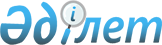 О перечне выставочно-ярмарочных мероприятий производителей ювелирной продукции на 2022 годРекомендация Коллегии Евразийской экономической комиссии от 21 декабря 2021 года № 32.
      Коллегия Евразийской экономической комиссии в целях реализации пункта 14 плана мероприятий по продвижению ювелирной продукции государств – членов Евразийского экономического союза на рынки третьих стран, утвержденного распоряжением Евразийского межправительственного совета от 25 октября 2019 г. № 17, 
      принимая во внимание важность создания условий для развития промышленного сотрудничества государств – членов Евразийского экономического союза в отраслях промышленности, предусмотренных приложением № 1 к Основным направлениям промышленного сотрудничества в рамках Евразийского экономического союза до 2025 года, утвержденным Решением Евразийского межправительственного совета от 30 апреля 2021 г. № 5, и принятия мер по продвижению продукции таких отраслей на рынки третьих стран,
      рекомендует государствам – членам Евразийского экономического союза с даты опубликования настоящей Рекомендации на официальном сайте Евразийского экономического союза при планировании и реализации мероприятий по поддержке производителей ювелирной продукции в целях продвижения товаров на рынки третьих стран учитывать перечень выставочно-ярмарочных мероприятий производителей ювелирной продукции на 2022 год согласно приложению.  ПЕРЕЧЕНЬ
выставочно-ярмарочных мероприятий производителей ювелирной продукции на 2022 год
      *Сроки проведения мероприятий могут корректироваться.
					© 2012. РГП на ПХВ «Институт законодательства и правовой информации Республики Казахстан» Министерства юстиции Республики Казахстан
				
      Председатель КоллегииЕвразийской экономической комиссии

М. Мясникович
ПРИЛОЖЕНИЕ 
к Рекомендации Коллегии
Евразийской экономической комиссии
от 21 декабря 2021 г. № 32
Наименование
Место проведения
Срок проведения*
1. Ежегодная международная специализированная выставка Inhorgenta Munich
Германия, Мюнхен
I полугодие
2. Ежегодная международная торговая выставка JCK Las Vegas
США, Лас-Вегас
I полугодие
3. Ежегодная международная выставка JUNWEX Новый Русский Стиль
Российская Федерация, Москва
I полугодие
4. Ежегодная международная выставка JUNWEX Петербург
Российская Федерация, Санкт-Петербург
I полугодие
5. Международная ювелирная выставка "АРУ Алматы" 
Республика Казахстан, Алматы
I полугодие
6. Международная ювелирная выставка-конгресс государств – членов ЕАЭС J1-Eurasia 
Республика Казахстан, Астана
I полугодие
7. Международная Балтийская выставка ювелирных изделий AMBER TRIP 2022
Литва, 
Вильнюс
I полугодие
8.Выставка-ярмарка монет World Money Fair
Германия, Берлин
I полугодие
9. Выставка ювелирных изделий и драгоценных камней IJT 
Япония, Токио
I полугодие
10. Международная ювелирная выставка HKTDC Jewellery Show 
Китай,
Гонконг
I полугодие
11. Ежегодная международная выставка Jewellery & Gem WORLD Hong Kong
Китай, Гонконг
II полугодие
12. Ежегодная международная выставка JUNWEX Москва
Российская Федерация, Москва
II полугодие
13. Ежегодная международная выставка JUNWEX Yerevan Show
Республика Армения, Ереван
II полугодие
14. Международная ювелирная выставка "АРУ Астана"
Республика Казахстан, Нур-Султан
II полугодие
15. Китайская международная выставка импортных товаров и услуг Сhina International Import Expo 2022
Китай,
Шанхай
II полугодие
16. Международная выставка золота, ювелирных украшений и драгоценных камней 
Jewellery & Gem Fair
Индия, Нью-Дели
II полугодие
17. Международная выставка ювелирных изделий и часов Vicenzaoro 
Италия, 
Виченца
II полугодие
18. Международная ювелирная выставка-конгресс J1-Moscow
Российская Федерация, Москва
II полугодие
19. Международная ювелирная выставка Jewelers International Showcase
США, 
Майами
II полугодие
20. Международная ювелирная выставка Jewellery Arabia
Бахрейн
II полугодие
21. Международная ювелирная выставка J1-Christmas
Российская Федерация,
Москва
II полугодие